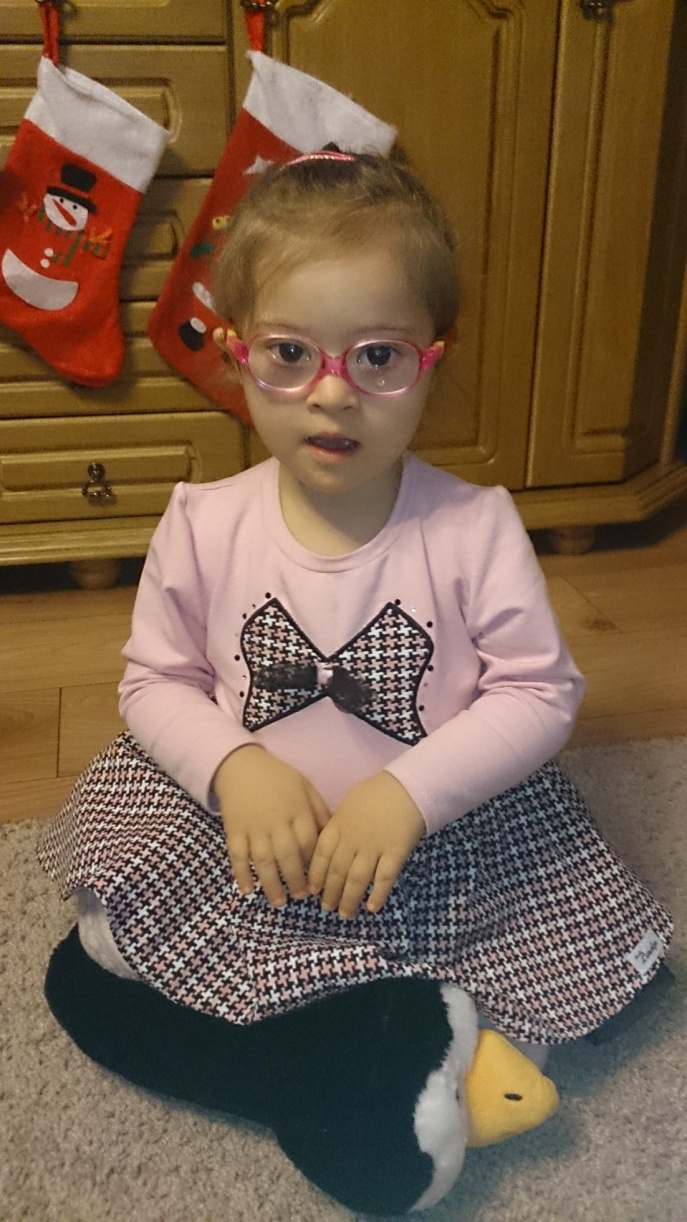 SERDECZNE PODZIĘKOWANIAZ całego serca dziękujemy Gronu Pedagogicznemu oraz uczniomZespołu Szkół Ponadgimnazjalnych nr 2 w Jarocinie za zorganizowanie zbiórki pieniędzy na leczenie i rehabilitację naszej córeczki Aleksandry Woźniczki.Dzięki Waszemu wsparciu Ola będzie mogłauczestniczyć w zajęciach pedagogicznych,logopedycznych, rehabilitacyjnych.   Rodzice Oli							Magdalena i Maciej Woźniczka